補足説明・追加資料名ページページ訂正理由訂正理由訂正後訂正前訂正前募集要項本編PDFファイルWordファイル８頁８頁誤謬訂正誤謬訂正４．指定管理者が実施する業務(2) 自主事業② 物品販売等また、大阪府有地において建物を設置し、当該建物を指定管理業務として管理運営する場合には、当該建物における物品販売等も指定管理業務となります。４．指定管理者が実施する業務(2) 自主事業② 物品販売等また、大阪府有地において建物を設置し、当該建物を指定管理業務として管理運営する場合には、当該建物のおける物品販売等も指定管理業務となります。　　４．指定管理者が実施する業務(2) 自主事業② 物品販売等また、大阪府有地において建物を設置し、当該建物を指定管理業務として管理運営する場合には、当該建物のおける物品販売等も指定管理業務となります。　　募集要項本編PDFファイルWordファイル18頁18頁誤謬訂正誤謬訂正７．応募にあたっての提出書類(1) 提出書類⑧ 配置予定の総括管理責任者、運営管理業務責任者、維持管理業務責任者及び副総括管理責任者の職歴や資格が分かる書類⑪ 配置予定の運営管理業務責任者及び維持管理業務責任者が、応募者（グループによる応募の場合は、代表法人を含むいずれかの構成団体）と直接雇用関係にあることを証する書類７．応募にあたっての提出書類(1) 提出書類⑧ 配置予定の総括管理責任者、運営業務管理責任者、維持管理業務責任者及び副総括管理責任者の職歴や資格が分かる書類⑪ 配置予定の運営業務管理責任者及び維持管理業務責任者が、応募者（グループによる応募の場合は、代表法人を含むいずれかの構成団体）と直接雇用関係にあることを証する書類７．応募にあたっての提出書類(1) 提出書類⑧ 配置予定の総括管理責任者、運営業務管理責任者、維持管理業務責任者及び副総括管理責任者の職歴や資格が分かる書類⑪ 配置予定の運営業務管理責任者及び維持管理業務責任者が、応募者（グループによる応募の場合は、代表法人を含むいずれかの構成団体）と直接雇用関係にあることを証する書類☆募集要項別紙　1公園マップ施設名称追加施設名称追加最新版へ差し替え（小広場を追加）☆募集要項　別紙８
運営体制について　PDFファイルWordファイル１１頁１１頁誤謬訂正誤謬訂正④太陽の塔の運営管理塔内誘導業務には保安的要素があるため、上記人員配置数・ポスト数には警備員を含む（警備員の数は指定管理者の判断による）。④太陽の塔の運営管理塔内誘導業務には保安的要素があるため、警備員が従事すること。④太陽の塔の運営管理塔内誘導業務には保安的要素があるため、警備員が従事すること。☆募集要項別紙　11管理マニュアルPDFファイルWordファイル127頁127頁誤謬訂正誤謬訂正６．太陽の塔指定管理者は、建築基準法による安全避難方法により入館者制限のもと、事前予約、料金徴収、塔内の適正な誘導・案内など、来館者サービスの向上に努め、万博記念公園が国内外から多数の方が訪れる文化・観光拠点となり、入館者数の増加を促進する運営を行うこと。６．太陽の塔指定管理者は、建築基準法による安全避難方法により入館者制限のもと、事前予約、料金徴取、塔内の適正な誘導・案内など、来館者サービスの向上に努め、万博記念公園が国内外から多数の方が訪れる文化・観光拠点となり、入館者数の増加を促進する運営を行うこと。６．太陽の塔指定管理者は、建築基準法による安全避難方法により入館者制限のもと、事前予約、料金徴取、塔内の適正な誘導・案内など、来館者サービスの向上に努め、万博記念公園が国内外から多数の方が訪れる文化・観光拠点となり、入館者数の増加を促進する運営を行うこと。資料名ページページ訂正理由訂正理由訂正後訂正前訂正前☆募集要項別紙　11管理マニュアルPDFファイルWordファイル12９頁12９頁誤謬訂正誤謬訂正６．太陽の塔（８）体制職員は太陽の塔の入館料徴収、事前・当日受付、入館制限、入館者の誘導、入館者の安全安心管理・自衛消防、広報活動など全体をコーディネイトするディレクターや展示物の監視・維持管理、館内清掃などの来館者サービス向上となる人員配置を行うこと。６．太陽の塔（８）体制職員は太陽の塔の入館料徴取、事前・当日受付、入館制限、入館者の誘導、入館者の安全安心管理・自衛消防、広報活動など全体をコーディネイトするディレクターや展示物の監視・維持管理、館内清掃などの来館者サービス向上となる人員配置を行うこと。６．太陽の塔（８）体制職員は太陽の塔の入館料徴取、事前・当日受付、入館制限、入館者の誘導、入館者の安全安心管理・自衛消防、広報活動など全体をコーディネイトするディレクターや展示物の監視・維持管理、館内清掃などの来館者サービス向上となる人員配置を行うこと。募集要項別紙　11管理マニュアルPDFファイルWordファイル351頁351頁誤謬訂正誤謬訂正また、「参考資料12：塵芥処理業務（一般廃棄物、産業廃棄物）仕様」を参考として塵芥処理を適切に実施すること。また、「参考資料12：塵埃処理業務（一般廃棄物、産業廃棄物）仕様」を参考として塵芥処理を適切に実施すること。また、「参考資料12：塵埃処理業務（一般廃棄物、産業廃棄物）仕様」を参考として塵芥処理を適切に実施すること。募集要項別紙　11管理マニュアル資料１　様式集様式第3号様式第3号様式番号訂正様式番号訂正目次と各様式タイトルの番号を整合様式３：１－（４）①緑地管理計画書様式３：１－（４）②主要植物（等）管理計画書様式３：１－（４）③工種別管理計画書様式３：１－（５）維持管理計画書（清掃）様式３：１－（６）補修・修繕計画書様式３：１－（７）外注計画書様式３：１－（８）地震及び危機事象時体制表様式３：１－（９）事故発生等緊急連絡図様式第３号２－（１）平成○年度　収支計画書（指定管理業務）様式３：３－（６）業務実施体制表様式３：３－（７）有資格者一覧目次と各様式タイトルの番号の整合が取れていない様式３：１－（４）①緑地管理計画書様式３：１－（４）②主要植物（等）管理計画書様式３：１－（４）緑地管理計画書様式３：１－（６）維持管理計画書（清掃）様式３：１－（７）補修・修繕計画書様式３：１－（８）外注計画書様式３：１－（９）地震及び危機事象時体制表様式３：１－（１０）事故発生等緊急連絡図様式３号１平成○年度　収支計画書（指定管理業務）様式３：３－（７）業務実施体制表様式３：３－（７）有資格者一覧目次と各様式タイトルの番号の整合が取れていない様式３：１－（４）①緑地管理計画書様式３：１－（４）②主要植物（等）管理計画書様式３：１－（４）緑地管理計画書様式３：１－（６）維持管理計画書（清掃）様式３：１－（７）補修・修繕計画書様式３：１－（８）外注計画書様式３：１－（９）地震及び危機事象時体制表様式３：１－（１０）事故発生等緊急連絡図様式３号１平成○年度　収支計画書（指定管理業務）様式３：３－（７）業務実施体制表様式３：３－（７）有資格者一覧資料名ページページ訂正理由訂正理由訂正後訂正前訂正前募集要項別紙　11管理マニュアル資料１　様式集様式3:1-（4）③工種別管理計画書PDFファイル１頁１頁ＰＤＦ変換修正ＰＤＦ変換修正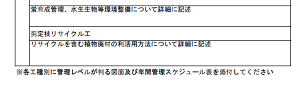 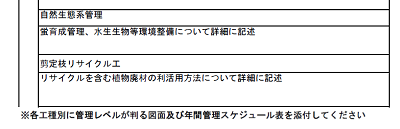 募集要項別紙　11管理マニュアル資料１　様式集様式3:1-（５）維持管理計画書（清掃）PDFファイル１頁１頁ＰＤＦ変換修正ＰＤＦ変換修正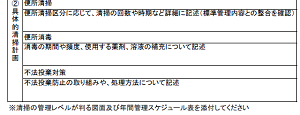 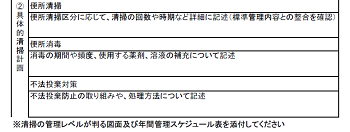 募集要項別紙　11管理マニュアル資料１　様式集様式第４号２　有料料金施設支出計画明細書PDFファイル２頁２頁ＰＤＦ変換修正ＰＤＦ変換修正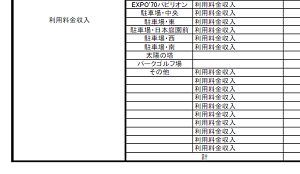 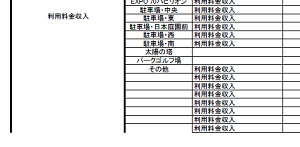 募集要項別紙　11管理マニュアル資料１　様式集様式第５号様式第５号様式第５号様式番号訂正様式番号訂正様式第５号０-１　貸借対照表等の提出について様式第５号０-２  次頁事業報告書について様式第５号　貸借対照表等の提出について様式第５号　次頁事業報告書について様式第５号　貸借対照表等の提出について様式第５号　次頁事業報告書について資料名ページ訂正理由訂正理由訂正後訂正後訂正後訂正前募集要項別紙　11管理マニュアル資料１　様式集様式第11号の5様式第11号の６PDFファイルWordファイル１頁誤謬訂正誤謬訂正利用料金徴収状況表（集計表）利用料金徴収状況表（集計表）利用料金徴収状況表（集計表）利用料料徴収状況表（集計表）募集要項別紙　11管理マニュアル資料１　様式集様式第35号、36号PDFファイルWordファイルEcxelファイル１頁様式番号訂正様式番号訂正様式第35号日常管理の履行確認シート様式第36号管理運営の履行確認シート様式第35号日常管理の履行確認シート様式第36号管理運営の履行確認シート様式第35号日常管理の履行確認シート様式第36号管理運営の履行確認シート日常管理の履行確認シート管理運営の履行確認シート募集要項別紙　11管理マニュアル資料７貸与物品一覧PDFファイル１、２、３頁ＰＤＦ変換修正ＰＤＦ変換修正文字が見えるよう修正文字が見えるよう修正文字が見えるよう修正文字が潰れている募集要項別紙　11管理マニュアル資料12桜の更新計画（案）PDFファイル１頁ＰＤＦ変換修正ＰＤＦ変換修正文字が全て映るよう修正文字が全て映るよう修正文字が全て映るよう修正資料上部の文字が切れている参考資料10　駐車場情報提供設備等保守点検業務仕様PDFファイルWordファイル1頁別紙追加別紙追加別紙「点検業務・点検項目一覧」を追加別紙「点検業務・点検項目一覧」を追加別紙「点検業務・点検項目一覧」を追加別紙「点検業務・点検項目一覧」の貼付漏れ資料名ページ訂正理由訂正理由訂正後訂正後訂正後訂正前募集要項別紙　11管理マニュアル参考資料1２塵芥処理業務(一般廃棄物、産業廃棄物)仕様PDFファイルWordファイル３頁データ訂正データ訂正年間排出見込み量（平成２８年度実績）年間排出見込み量（平成２８年度実績）年間排出見込み量（平成２８年度実績）年間排出見込み量（平成２６年度実績）募集要項別紙　11管理マニュアル参考資料1２塵芥処理業務(一般廃棄物、産業廃棄物)仕様PDFファイルWordファイル３頁仕様追加仕様追加産業廃棄物仕様を追加産業廃棄物仕様を追加産業廃棄物仕様を追加産業廃棄物仕様の貼付漏れ募集要項別紙　1３設計・整備に関する業務要求水準書PDFファイルWordファイル表紙誤謬訂正誤謬訂正「設計・整備に関する業務要求水準書」「設計・整備に関する業務要求水準書」「設計・整備に関する業務要求水準書」「設計・整備に関する業務要求水準書」（案）募集要項　別紙14－③　PDFファイル１頁ＰＤＦ変換修正ＰＤＦ変換修正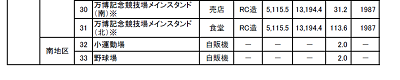 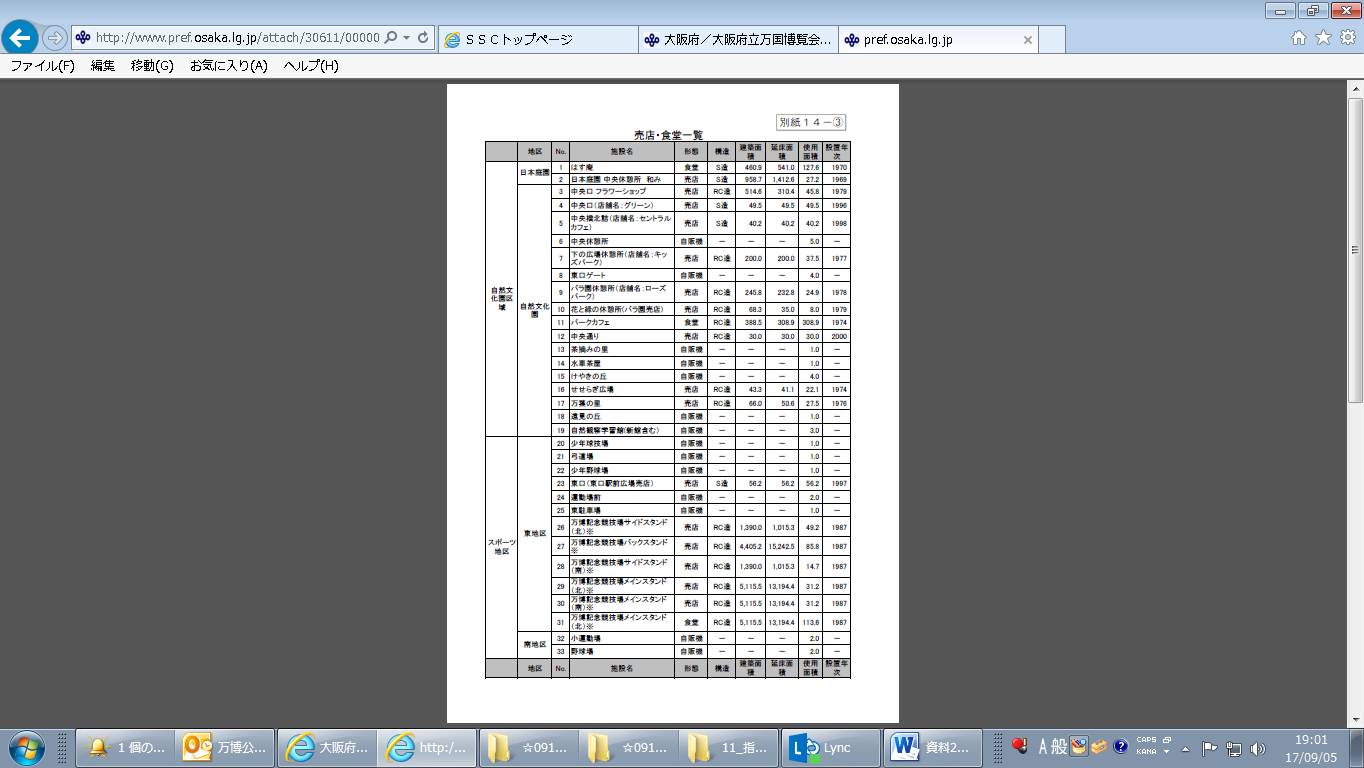 【応募書類】提出様式（２）事業計画書様式第２号１PDFファイルWordファイル1頁誤謬訂正誤謬訂正○　大阪府が求める管理レベル（管理マニュアルや管理水準書に記載している管理水準）に達していないと評価される提案や、実現可能性がないと評価される提案などについては、選定されない場合があります。○　大阪府が求める管理レベル（管理マニュアルや管理水準書に記載している管理水準）に達していないと評価される提案や、実現可能性がないと評価される提案などについては、選定されない場合があります。○　大阪府が求める管理レベル（管理マニュアルや管理水準書に記載している管理水準）に達していないと評価される提案や、実現可能性がないと評価される提案などについては、選定されない場合があります。○　大阪府が求める管理レベル（管理マニュアルや管理水準書に記載している管理水準）に達していないと評価される提案や、実現可能性がない事業提案と評価される提案などについては、選定されない場合があります。資料名ページ訂正理由訂正理由訂正後訂正後訂正後訂正前【応募書類】提出様式（２）事業計画書様式第２号１PDFファイルWordファイル12頁補足説明追加補足説明追加設問⑭　収支計画と管理計画の整合、収支計画及び管理計画の適格性、実現可能性【収支計画等について記載いただく項目です。】提案価格の算出に際しての経費削減方策、収支計画及び管理計画の概要を記載してください。（管理計画：経費削減、提案した収支のもとで、管理運営体制も含め、どのように管理運営できるのかを記載頂くもの。なお、収支計画書と管理体制計画書は整合がとれたものとすること。）設問⑭　収支計画と管理計画の整合、収支計画及び管理計画の適格性、実現可能性【収支計画等について記載いただく項目です。】提案価格の算出に際しての経費削減方策、収支計画及び管理計画の概要を記載してください。（管理計画：経費削減、提案した収支のもとで、管理運営体制も含め、どのように管理運営できるのかを記載頂くもの。なお、収支計画書と管理体制計画書は整合がとれたものとすること。）設問⑭　収支計画と管理計画の整合、収支計画及び管理計画の適格性、実現可能性【収支計画等について記載いただく項目です。】提案価格の算出に際しての経費削減方策、収支計画及び管理計画の概要を記載してください。（管理計画：経費削減、提案した収支のもとで、管理運営体制も含め、どのように管理運営できるのかを記載頂くもの。なお、収支計画書と管理体制計画書は整合がとれたものとすること。）設問⑭　収支計画と管理計画の整合、収支計画及び管理計画の適格性、実現可能性【収支計画等について記載いただく項目です。】提案価格の算出に際しての経費削減方策、収支計画及び管理計画の概要を記載してください。【応募書類】提出様式（２）事業計画書様式第２号２PDFファイルEcxelファイル４頁補足説明追加補足説明追加⑭収支計画と管理計画の整合、収支計画及び管理計画の適格性、実現可能性【収支計画等について記載いただく項目です。】　提案価格の算出に際しての経費削減方策、収支計画及び管理計画の概要を記載してください。（管理計画：経費削減、提案した収支のもとで、管理運営体制も含め、どのように管理運営できるのかを記載頂くもの。なお、収支計画書と管理体制計画書は整合がとれたものとすること。）（500字以内）⑭収支計画と管理計画の整合、収支計画及び管理計画の適格性、実現可能性【収支計画等について記載いただく項目です。】　提案価格の算出に際しての経費削減方策、収支計画及び管理計画の概要を記載してください。（管理計画：経費削減、提案した収支のもとで、管理運営体制も含め、どのように管理運営できるのかを記載頂くもの。なお、収支計画書と管理体制計画書は整合がとれたものとすること。）（500字以内）⑭収支計画と管理計画の整合、収支計画及び管理計画の適格性、実現可能性【収支計画等について記載いただく項目です。】　提案価格の算出に際しての経費削減方策、収支計画及び管理計画の概要を記載してください。（管理計画：経費削減、提案した収支のもとで、管理運営体制も含め、どのように管理運営できるのかを記載頂くもの。なお、収支計画書と管理体制計画書は整合がとれたものとすること。）（500字以内）⑭収支計画と管理計画の整合、収支計画及び管理計画の適格性、実現可能性【収支計画等について記載いただく項目です。】　提案価格の算出に際しての経費削減方策、収支計画及び管理計画の概要を記載してください。（500字以内）募集要項別紙　11管理マニュアルホームページ記載表ホームページ記載表中誤謬訂正誤謬訂正資料１　様式集（30から38号） 28、29、３３、３７号欠番資料１　様式集（30から38号） 28、29、３３、３７号欠番資料１　様式集（30から38号） 28、29、３３、３７号欠番資料１　様式集（30から38号） 28、29、３７号欠番資料名ページ補足理由補足事項募集要項本編13頁、21頁同義を示す言葉が複数あるため募集要項本編、募集要項別紙10参考価格、募集要項別紙11管理マニュアル、応募書類提出様式第3号１、第3号２で示す「修繕・補修経費」、「補修・修繕費」、「修繕・補修費」は全て同義です。募集要項別紙　10参考価格１頁同義を示す言葉が複数あるため募集要項本編、募集要項別紙10参考価格、募集要項別紙11管理マニュアル、応募書類提出様式第3号１、第3号２で示す「修繕・補修経費」、「補修・修繕費」、「修繕・補修費」は全て同義です。募集要項別紙　１１管理マニュアル22頁、115頁、285頁、289頁同義を示す言葉が複数あるため募集要項本編、募集要項別紙10参考価格、募集要項別紙11管理マニュアル、応募書類提出様式第3号１、第3号２で示す「修繕・補修経費」、「補修・修繕費」、「修繕・補修費」は全て同義です。【応募書類】提出様式様式第3号１、第3号２1頁、2頁同義を示す言葉が複数あるため募集要項本編、募集要項別紙10参考価格、募集要項別紙11管理マニュアル、応募書類提出様式第3号１、第3号２で示す「修繕・補修経費」、「補修・修繕費」、「修繕・補修費」は全て同義です。募集要項別紙　11管理マニュアル　本編PDFファイルWordファイル３、130、146、155、184、264、279頁貼り付け図が不明瞭なためＰＤＦファイルが不明瞭な為、添付しているWordファイルを御確認ください。募集要項 別紙　11管理マニュアル 資料23 苗圃についてPDFファイルWordファイル資料として「苗圃について」を追加します。資料名ページ補足理由補足事項募集要項別紙　11管理マニュアル参考資料８駐車場機械式ゲート設備保守点検仕様PDFファイル４頁貼り付け図が不明瞭なためＰＤＦファイルが不明瞭な為、添付しているWordファイルを御確認ください。募集要項別紙　11管理マニュアル参考資料11園内清掃業務仕様PDFファイル11頁貼り付け図が不明瞭なためＰＤＦファイルが不明瞭な為、添付しているWordファイルを御確認ください。【応募書類】提出様式（２）事業計画書様式第２号１様式第2号２様式第2号11３、１４頁様式第2号25頁提出様式における補足説明のため設問⑰管理運営経費の提案価格における管理委託料及び設問⑱指定管理者による投資額については、収支計画書様式第３号１、様式第３号２に記載しているとおり、消費税込みの金額として記載ください。【参考】外国人来園者を対象とした意識調査結果参考資料として「外国人来園者を対象とした意識調査　結果報告書」を追加します。